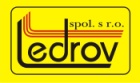 Výzva na predloženie cenovej ponukyPredmet zákazky:  	Vodoinštalačný materiál a práceIdentifikácia verejného obstarávateľa:Názov:			Ledrov spol. s.r.o.Sídlo: 			Schreiberova 369, 02061 Lednické Rovne     Zastúpený: 			Tomáš Pokorný, konateľ spoločnostiIČO: 			31635041DIČ: 			2020442105Bankové spojenie:	 	PRIMA BANKA a.s.Číslo účtu: 			2821025001/5600IBAN: 			SK32 5600 0000 0028 2102 5001Telefón a E-mail: 		+421 910 951 882; e-mail: konateľ@ledrov.skKontaktné údaje pre VO: 	Tomáš PokornýTelefón:			0910 951 882	E-mail			konateľ@ledrov.skOpis predmetu zákazky:Vodoinštalačný materiál a práce pri rekonštrukcií budovy hasičskej zbrojnice. Presný popis materiálu a práce je uvedený v prílohe č. 1.Termín plnenia:  dodanie predmetu zmluvy do 30 dní od dňa objednávkyKomunikácia:Obhliadka objektu je potrebná pred dodaním cenovej ponukyKontaktná osoba: uvedená v bode 2. tejto výzvyKritérium na vyhodnotenie ponúk:Jediným kritériom na vyhodnotenie ponúk je cena celkom za celý predmet obstarávania v EUR s DPHAk uchádzač nie je platcom DPH, uvedie navrhovanú cenu celkom. Skutočnosť, že nie je platcom DPH, uvedie v ponuke. V prípade že sa poskytovateľ služby stane počas realizácie platcom DPH, bude cena považovaná za cenu vrátane DPH. Poradie uchádzačov sa určí porovnaním výšky navrhnutých ponukových cien za poskytnutie predmetu zákazky.Úspešným uchádzačom bude ten, kto preukáže splnenie podmienky účasti a predloží ponuku s najnižšou cenou za celý predmet zákazky.Predpokladaná hodnota zákazky:8.040 EUR bez DPHLehota viazanosti ponuky:09.10.2019Obsah ponuky:odporúča sa predložiť titulný list k ponuke s uvedením všetkých identifikačných a kontaktných údajov uchádzača a označením zákazky,Predkladanie ponúk:Uchádzač predloží ponuku osobne, poštou, kuriérom na adresu  : Ledrov spol. s.r.o., Schreiberova 369, 02061 Lednické Rovne     Lehota na predloženie ponuky: najneskôr do 23.08.2019 do 10:00 hod.Vyhodnotenie ponúk:Dňa 23.08.2019 o 12:00 hod. v sídle spoločnostiS pozdravom...................................................................................							              Tomáš Pokorný						                        konateľ spoločnostiV Lednických Rovniach dňa 19.08.2019Výzva prevzatá osobne dňa: .........................................................................................Podpis a pečiatka uchádzača: ..........................................................................................Príloha č. 1 CENOVÁ PONUKA PRE LEDROV spol. s.r.o.VYPRACOVANIE NA ZÁKLADE DOPYTU ZO DŇA:  1.8.2019Ponuka od (identifikačné údaje spoločnosti):...................................................................................................................................................KALKULÁCIA CENY(ponuku je potrebné vypracovať a dodať do 10-dní od dňa dopytu, viazanosť ponuky 1 mesiac)Zaškrtnite:SME PLATCI DPH      /      NIE SME PLATCI DPHVypracoval: ...............................................................................................................Dňa: ...........................................................................................................................Podpis a pečiatka za uchádzača: ................................................................................Presný popis materiálu a prácePresný popis materiálu a prácePresný popis materiálu a prácePopisMnožstvoMjDemontáž radiátorov 18ksRadiátor panelový 22 K 900/18004ksRadiátor panelový 33 K 600 /14001KsRadiátor panelový 22 K 550/ 8003KsRadiátor panelový 22 K 550/ 110012ksMontáž radiátorov20ksRúra oceľ DN 1/2" s montážou18MRúra PEX-AL-PEX DN 40 s montážou20MIzolácia potrubia v suteréne s fóliou20MSet radiátorový priamy DN 1/25KsČerpadlová zostava s 3 cestným ventilom1KsČerpadlo obehové 40/801KsGuľový kohút zosilený DN 1"4KsFilter UK DN 1"1KsHadica Eurotis DN 1"1KsSet radiátorový priamy DN 3/8"12KsSet radiátorový priamy DN 1/2"2KsSet radiátorový rohový DN 1/2"13KsVypustenie - napustenie UK + odvzdušnenie1SúborKonzola radiátorová6KsMontáž čerpadlovej skupiny - osadenie -dopojenie1SúborIzolovanie potrubia DN 2"20MZváracie potreby + naváranie na potrubie1SúborVýmena radiatorových ventilov27KsPrepoj. regulácia kotlov do kaskády a nastavenie vykurovania garáží vrátane materiálu1SúborKoleno PEX-AL-PEX DN 408KsPrechod PEX-AL-PEX DN 40x5/4"4KsT kus pozink DN 1" x 1/2"2ksTlakomer s teplomerom1ksTeplomer1ksKonzola na potrubie6ksSekanie dier cez stenu2ksSet radiatorový13ksZávesné WC súprava - komplet2ksInštalácia závesného WC v rátane prívodu vody a odpadu2 ksPríprava prívodu vody a odpadu k umyvadlám2súborNázovCena v EUR bez DPHDPHCelková cena v EUR s DPHVodoinštalačný materiál a práce podľa prílohe č. 1